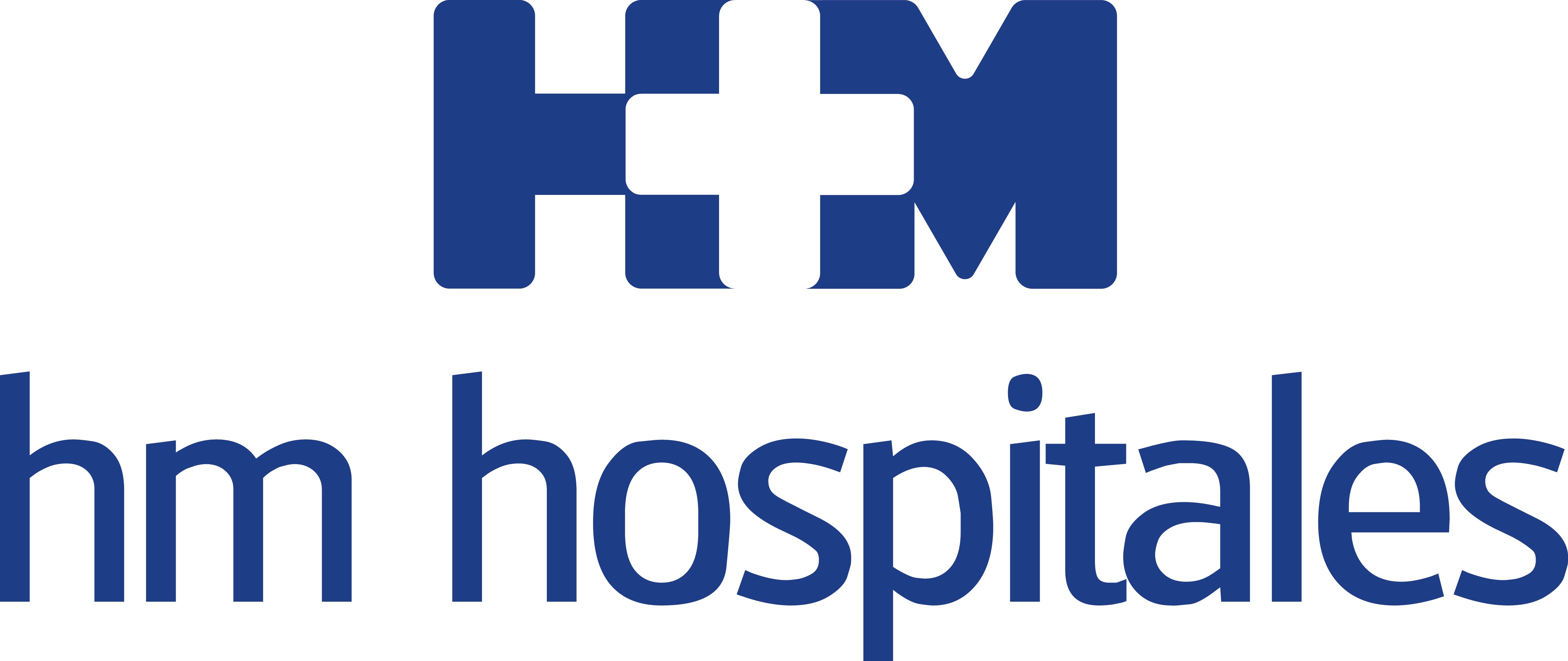 Apuesta decidida por la calidad en la asistencia sanitaria privada en ToledoSE INAUGURAN LAS NUEVAS INSTALACIONES DEL POLICLÍNICO HM IMI TOLEDOEl Policlínico HM IMI Toledo ha sido inaugurado oficialmente hoy por el Dr. Juan Abarca Cidón, presidente de HM Hospitales, acompañado por la Dra. Sánchez-Dehesa, directora médica del centro, y por la alcaldesa de Toledo, Dña. Milagros Tolón. También ha asistido Dña. Regina Leal, directora gerente del Servicio de Salud de Castilla-La ManchaCuenta con más de 1.000 m2 de instalaciones completamente renovadas repartidas en tres plantas y un cuadro médico con 50 profesionales de todas las especialidadesMadrid, 22 de septiembre de 2016. El Policlínico HM IMI Toledo ha sido inaugurado oficialmente hoy por el Dr. Juan Abarca Cidón, presidente de HM Hospitales, acompañado por la Dra. Sánchez-Dehesa, directora médica del centro, y por la alcaldesa de Toledo, Dña. Milagros Tolón. También ha asistido Dña. Regina Leal, directora gerente del Servicio de Salud de Castilla-La Mancha. Durante la visita, el Dr. Abarca Cidón ha declarado que “HM IMI Toledo es una apuesta decidida por la calidad en la asistencia sanitaria privada en la capital manchega. Nuestro objetivo es acercar la oferta asistencial de HM Hospitales a los pacientes de esta provincia, potenciando la oferta de nuestro Policlínico e incorporando nuevos servicios para aumentar su satisfacción”.Y es que el nuevo Policlínico HM IMI Toledo cuenta con más de 1.000 m2 de instalaciones completamente renovadas repartidas en tres plantas y un cuadro médico con 50 profesionales de todas las especialidades. Como novedad, se han creado las Unidades de la Mujer, Traumatología y Aparato Locomotor, así como un nuevo Servicio de Odontología y la Unidad de Reproducción Asistida (HM Fertility Center).El centro dispone de una nueva Unidad de Cardiología, única en la sanidad privada de Toledo, que integra en una misma zona dos tipos diferentes de ergometría. Además, se ha ampliado la Unidad de Otorrinolaringología con un laboratorio funcional especialmente orientado al tratamiento de vértigos y también la Unidad de Urología, que cuenta con nuevos servicios. El Dr. Juan Abarca ha destacado que el Policlínico HM IMI Toledo está adscrito al Hospital Universitario HM Puerta del Sur, en Móstoles: “De esta manera, se abre a los pacientes la posibilidad de tener a su disposición el hospital con mejor tecnología de diagnóstico existente en la actualidad en España (PET-RMN, HIFU, acelerador líneal Versa HD) combinada con servicios punteros como la Obstetricia, que permite a las mujeres embarazadas dar a luz en nuestro centro con las máximas garantías de seguridad, en un ambiente muy cercano y acogedor”, ha señalado el presidente de HM Hospitales.HM HospitalesHM Hospitales es el grupo hospitalario privado de referencia a nivel nacional que basa su oferta en la excelencia asistencial sumada a la investigación, la docencia, la constante innovación tecnológica y la publicación de resultados.Dirigido por médicos y con capital 100% español, cuenta en la actualidad con más de 4.000 profesionales que concentran sus esfuerzos en ofrecer una medicina de calidad e innovadora centrada en el cuidado de la salud y el bienestar de sus pacientes y familiares. HM Hospitales está formado por 28 centros asistenciales: 9 hospitales, 3 centros integrales de alta especialización en Oncología, Cardiología y Neurociencias, además de 16 policlínicos. Todos ellos trabajan de manera coordinada para ofrecer una gestión integral de las necesidades y requerimientos de sus pacientes.Más información: www.hmhospitales.comMás información para medios:DPTO. DE COMUNICACIÓN DE HM HOSPITALESMaría RomeroTel.: 914 444 244 Ext. 167 / Móvil: 667 184 600E-mail: mromero@hmhospitales.com